                                         R e g i s t r a č n ý    f o r m u l á r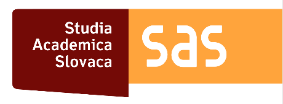 SLOVENČINA (NIELEN) AKO CUDZÍ JAZYK III 
1. – 2. február 2021 Studia Academica Slovaca – centrum pre slovenčinu ako cudzí jazyk Filozofická fakulta Univerzity Komenského v Bratislave Priezvisko a meno: Pracovisko: Adresa pracoviska: Telefón (pracovisko): E-mail: Mám záujem o účasť na konferencii:s príspevkom  bez príspevku  V prípade zhoršenia epidemiologickej situácie súhlasím s online prezentáciou:áno nie Názov príspevku v slovenskom jazyku: Príspevok je z tematického okruhu číslo: Jazyk prezentácie:slovenský 		alebo		iný: Jazyk príspevku v zborníku: slovenský  		alebo		iný: Mám záujem o bezplatné ubytovanie v hoteli Družba, UK:31. 1./1. 2. 2021: áno  nie			1. 2./2. 2. 2021: áno nie Vyplnený registračný formulár nám, prosím, zašlite na adresu:konferencia.sas.2021@uniba.sk